PHYSICAL EDUCATION GRADE FIVE TERM 1 2023The place where athletes run and compete is called _____field.(football track, athletic track, running track)Before one starts to run, one must have to (coming up, warming upi eating up)Draw athletic track field.Where people complete using a football, the place is called _____pitch. (football, volleyball, handball)Write three benefits of swimming....................................................................................................................................................................................................Write two rules found in swimming pool..................................................................................................................................Name two parts of the body used to play ball..................................................................................................................................Write two track event in athletics..................................................................................................................................Name three play items in your school...................................................................................................................................................................................................Draw the followingIn which sports activity do we practice elongated started?The technique shown below is used in Frisbee. Name it.
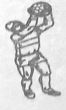  When practising handwalk, which parts of our bodies do we hold high?Why are long jump pits filled with materials?What is the last activity in long jump?Straddle and straddle cross is a common technique in ___________ work.Draw a volleyball field in the space provided     
Write two examples of passes used in soccer.______________________________________________________________How many players are there in one soccer team?
Write two contents of a first aid______________________________________________________________Questions Activity to be donePerfomanceRatings5Two-handed catching 6 Kneeling, overhead throw7 Geeting set -(On to your marks)8 Stopping a football9 Standing long jump 10 Get - set - go  a) bat b) bean bag c) frisbee